AGENDA: Thursday 6th August 2020 4:30pm (Note later start time!)Venue: St Hilda’s, Southport.  Members should use Gate 2 on Cougal Street to enter the grounds (gate opens at 3.45pm). They should walk to the main reception and register. This will include doing a short Covid-19 survey. Our meeting will be held in meeting rooms 1 and 2 on the ground floor right next to the main reception area.St Hilda’s will provide a few soft drinks and some nibbles for the meeting which will still be at 4:30pm.WelcomeApologies: Wendy Yuan, Yumi Tatton, Jo FullertonConfirmation of the AgendaMinutes of previous meeting and Business ArisingCorrespondence in and outPresident’s Report: Winter Edition of the MLTAQ Journal is at the printersEP & MLTAQ State Speech ContestWebmaster’s Report:Treasurer’s Report: EP MLTAQ State Speech Contest update from Cathryn VeryGold Coast Print & Multimedia Competion Update mltaq.asn.au/goldcoast/gold-coast-print-and-multimediaGeneral BusinessPD: Cathry Galligan will give a Self Care Session for Languages teachers. Kelly Harrison from Languages Road Show will also do a presentation.Dinner at Chinese Restaurant in Southport after the meetingFuture meetings: 	Thur 10 September            	GC MLTAQ 					To be advised	Thur 08 October               	GC MLTAQ 					To be advised	Thur 05 November             	GC MLTAQ 					To be advised	 Fri 04 December		Christmas Party				To be advisedMinutes of previous meetingMINUTES: Gold Coast Branch meeting Thursday 16th July 2020 4:30pm Venue: St Hilda’s, Southport  Attendance:Leigh Kirwan (Griffith University), Cathryn Very (Benowa SHS), Susie Fenton (Beaudesert SHS), Mariko Saito (Griffith University), Loretta Kishihara (Upper Coomera State College), Simone Sebban (St. Hilda’s), Chris Dunn (St. Hilda’s), Tanis Heeres (Surfers Paradise SS), Trina Nakanishi, Noriko Chantrill (Bellevue Park SS, Pimpama SS), Rosa Chen (Norfolk Village SS), Giovanni Picariello (Southport SHS).Apologies:Cathy Galligan, Jackie Mikami, Danielle Swainson, Jo Fullerton, Miki Ellis, Tracey Sommerville, Anna Belousova.Welcome:Leigh welcomed everyone Minutes of previous meeting and Business Arising:Leigh moved that the agenda be approved,  Loretta seconded this and the minutes were carried. Correspondence in and out:N/APresident’s Report: Leigh thanked Simone for providing the lovely venue and refreshments at St. Hilda’s. St. Hilda’s will host the August meeting as welll Webmaster’s Report:No report. Webmaster Jerome Richalot has moved to a Brisbane school. Cathryn will contact Jerome to see if he is still prepared to be the webmaster for the remainder of the year.Treasurer’s Report:Balance: $9, 647.08. As the ANZ Branch at Benowa we previously used has closed down, Loretta will contact the Pacific Fair Branch to complete required paperwork.EP MLTAQ Speech Contest:Cathryn and Leigh reported on the planning for the State Speech Contest which are going really well. All languages taught in Queensland are now represented.  Cathryn discussed the Rules which are attached to these Minutes.Gold Coast Print & Media Competition:Catherine joined the meeting by Facetime and spoke about the competiton. We considered the rules that she had sent. Chris suggested that rather than stipulate an exact number of sentences required, we should add “a minimum of” as some judges in the past had taken off marks for a few sentences over.General Business:N/AProfessional Development: Cathryn Very gave an excellent presentation on “Success by Design in Languages Education”. We had an interesting discussion on the difference between Managers and Leaders and Sharing Visions with fellow teachers and students. The PDF of the presentation will be attached to these Minutes.Future Meetings :	Thur 06 August               	GC MLTAQ 					St. Hilda’sThur 10 September            	GC MLTAQ 					To be advised	Thur 08 October               	GC MLTAQ 					To be advised	Thur 05 November             	GC MLTAQ 					To be advised	Fri 04 December		Christmas Party				To be advised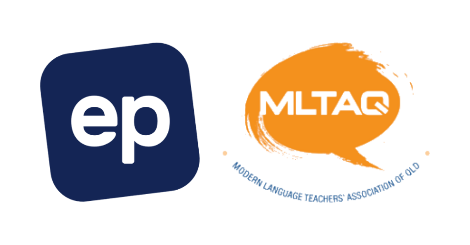 EP & MLTAQ Speech Contest Convenors 2020RULES OF THEEP & MLTAQ QUEENSLAND LANGUAGES SPEECH CONTEST 2020July 2020The EP & MLTAQ Queensland Speech Contest is an educational event organised by members of the Gold Coast Branch of the Modern Languages Teachers’ Association of Queensland Inc. The objective of the contest is to foster and nurture the appreciation of languages and culture 1. Date:  Entries open on Monday 10th August and close at 3:00pm on Friday 11th September 2020.	  Convenors to have speeches to Cathryn by 24th July. Email epmltaqqldspeechcontest@gmail.com2. Venue: Online. 3. Divisions: Language Convenors may change the divisions available subject to numbers at their discretion. Students who are currently participating in an immersion program may enter the contest but must do so in the division above their current year level (e.g. If a student is studying French immersion in Year 8, they must compete in the Year 9 competition). IB Languages B students (SL or HL) also participate in the division above their current year level. This does not apply to year 12 students. In cases where students are learning a language other than those offered by their school, they may be entered as a miscellaneous student. Primary and secondary students will enter under their school’s name and will still be expected to wear the uniform of their school. The number of competitors is limited to 4 entrants per division. Divisions of the contest are as listed below: 4. Number of Entrants: Primary and Secondary schools can enter a maximum of four entries per division per language. When entering immersion students into the division above their current year level, schools may enter up to 4 immersion students and 4 mainstream students in that division.5. Speeches: Speech content and guidance will be provided at the discretion of the language convenor (usually after consultation with other teachers of the language). Generally, students from Years 4 to 10 have guided speeches where they fill in the gaps themselves, and Years 11 and 12 and Background Speaker divisions write their own speeches.For Years 11 and 12 and Background Speaker divisions, speeches must be the original work of the contestant (i.e. written by the student). The degree of assistance given by teachers or background speakers should be limited to the correction of grammatical errors or the marking of minor alterations for the sake of continuity.While the use of palm cards is permitted, students are expected to deliver their speech fluently. Props and costumes may not be used. However, culturally appropriate presentation and delivery are still important factors in the adjudication of each contestant. Length of speeches where students write their own speeches: Year 4 – 6 Background Speakers 1 – 1.5 minutes Year 7 – 8 Background Speakers 1.5 – 2 minutes Year 9 – 10 Background Speakers 1.5 – 2 minutes Year 11 – 12 Background Speakers 4 – 4.5 minutes Please ensure participating students have standard media consent. Entries will be accepted only from financial members of the MLTAQ. There will be no entry fees for the 2020 contest.Eligibility:    	  Background speakers are ineligible to compete in non-background speaker divisions. 	  Background speakers are defined as Contestant’s mother and/or father’s first language is the language of the divisionor Contestant has completed between 1 to 2 years of compulsory education in countrySpecial Conditions of Entry:The wearing of school uniforms is compulsory for all students in both primary and secondary sections. Results Results will be decided by a panel of judges appointed by the convenors. Students will be placed in the categories of Gold, Silver, Bronze and Highly Commended. All contestants will receive a Participation Certificate. These will be available online and can be downloaded by teachers and presented to students at their own school following the contest. Please note that certificates will not be posted out to schools. NameEmailLanguage NetworkSchool/OrganisationTitleDr Leigh Kirwan l.kirwan@griffith.edu.auSpeech Contest AdvisorGriffith UniversityLecturer JapanesePresident GC BranchMs Cathy Hegartychega16@eq.edu.au Speech Contest AdvisorYeronga SSJapanese TeacherMs Cathryn Veryepmltaqqldspeechcontest@gmail.com Speech Contest ConvenorBenowa SHSHOD Languages & InternationalVice President GC BranchMrs Jackie Mikamiepmltaqqldspeechcontest@gmail.com Speech Contest Co-ConvenorPark Lake SSJapanese TeacherMLTAQ State Treasurer Philippa Krugerphilippa.kruger@educationperfect.com
Speech Contest ConsultantEducation PerfectGlobal Head of LanguagesAnna Belousova gb02110501@gmail.com RussianRussian School – Gold CoastMLTAQ GC Branch SecretaryBeatrix Gilmltaqspanishconvenor@gmail.com SpanishErin Petersemmcn0@eq.edu.au FrenchWynnum State High SchoolLanguages & Senior Phase CoordinatorPresident – MLTAQ French Teachers BranchMark Ivorymivory@sctsv.catholic.edu.au JapaneseSouthern Cross Catholic College, TownsvilleAndrea Leeinterpreter.oak@gmail.com KoreanRelief TeacherKerry O’ConnorKocon4@eq.edu.au IndonesianMaike Lablansmlabl1@eq.edu.au GermanPeak Crossing SSJialing LiMltaqconvenorchinese@gmail.comjxli1@eq.edu.auChineseWest End SSConnie Lammertsmamltaqconvenoritalian@gmail.com ItalianMango Hill SSYear 4 Year 4 Background Speaker Year 5 Year 5 Background Speaker Year 6 Year 6 Background Speaker Year 7 Year 8 Year 9 Year 10 Year 11 Year 12Year 10 Ab Initio Year 11/12 Ab Initio Junior background speaker (Years 7~8) Junior background speaker (Years 9~10) Senior background speaker (Years 11~12) 